M.TECH. DEGREE EXAMINATION, December 2013Branch: Civil EngineeringSpecialization :Environmental Engineering Transportation EngineeringModel Question Paper - IFirst SemesterMCETE101/MCEEE 101 APPLIED STATISTICS & PROBABILITY (Regular – 2013 Admissions)Time : Three Hours						   Maximum : 100 marksInstructions: 	1) Answer questions in full.2) Assume suitable data wherever necessary.         (i) State and prove the following (i) Baye’s theorem (ii) Addition theorem . 		(15 marks )            (ii) Find the first four central moments for the following data.X: 1	2	3	4	5	6	7	8	9f:  1	6	13	25	30	22	9	5	2(10 marks) OR2.     (i) Fit a Normal Distribution and hence find the theoretical frequencies Class: 120-130  130-140   140-150   150-160  160 -170  170 -180            Freq:        2	      2	          14	  22	       25	          20			 ( 25 marks ) 3.    (i) From the following data obtain the regression equations            Sales:	    91	 97	108	121	67	124	51	73	111	57        Purchase:    71	 75	69	97	70	91	39	61	80	47	 ( 10 marks ) 	(iii) The following are the data on the drying time of a certain varnish and the amount of 		additive that is intened to reduce the drying time .  		Amount of           varnish additive ( gms )  :  0	1	2	3	4	5	6	7	8		Drying time  :   12.0	10.5	10.0	8.0	7.0	8.0	7.5	8.5	9.0 Draw a scatter diagram to  verify that it is reasonable to assume that the relationship is parabolic Fit a second degree polynomial with the method of least squares Use the result of part (ii) to predict the drying time of the varnish when 6.5 gms of the additive is being used .						 ( 15 marks ) OR (i) Expalin systematic sampling and stratified sampling with its major applications in       environmental engineering marks )  (i)  Discuss different types of tests of significance concerning small samples .    										 ( 15 marks )        (ii)  Define (a) Type I error (b) Type II error (c) Level of significance of a test. Find how many                     heads  in 54 tosses of a coin will ensure its fairness at 5% level of significance. 										( 10 marks ) OR(i) Records taken of the number of male and female births in 800 families having four              children are as follows:	           No. of male births       :    0      1       2        3     4	          No. of female births 	:    4      3        2       1     0	              No. of families     	:   32   178   290   236   94              Test whether the data are consistent with the hypothesis that the binomial law holds                and the chance of male birth is equal to that of the female birth, namely, p = q = .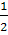 									                     ( 15 marks )(ii) The following are the number of minutes it took 10 mechanics to assemble a piece of           machinery in the morning, X and in the afternoon Y  X : 	11.1	10.3	12.0	15.1	13.7	18.5	17.3	14.2	14.8	15.3	  Y :     10.9	14.2	13.8	21.5	13.2	21.1	16.4	19.3	17.4	19.0 Calculate r .Test the null hypothesis  =0 against the alternative hypothesis  ≠0 at 0,05   level of significance . ( 10 marks ) To find the best arrangement of instruments on a control panel of an airplane ,3 different   arrangements were tested by simulating an emergency condition and observing the   reaction time required to correct the condition . The reaction times ( tenths of a second )    of 28 pilots (randomly assigned to the different arrangements ) were as follows Arrangement I :    14	13	9	15	11	13	14	11Arrangement II :  10 	12	9	7	11	8	12	9  10  13  9 Arrangement  III  : 11	5	9	10	6	8	8	7.Test at the l s α=0,01 whether we can reject the null hypothesis that the differences among the arrangements have no effect . . 				( 25marks ) OR8. An Suppose it is desired to determine the effects of flue temperature and oven width on the     Time  required to make coke . Suppose that 3 replicates of this experiment yielding the      following  coking time in hrs       Perform an analysis of variance based on this two factor experiment and test the       significance of the factorial effect using 0.01 level of significance  . 															( 25 marks ) Factor A Oven width Factor B Flue temp.Rep1Rep2Rep3Total416003.53.02.79.2419002.22.32.46.9816007.16.97.521.5819005.24.66.816.612160010.810.61132.41219007.67.17.322.0Total Total 36.434.537.7108.6